SUNDAY 17th FEBRUARY 2019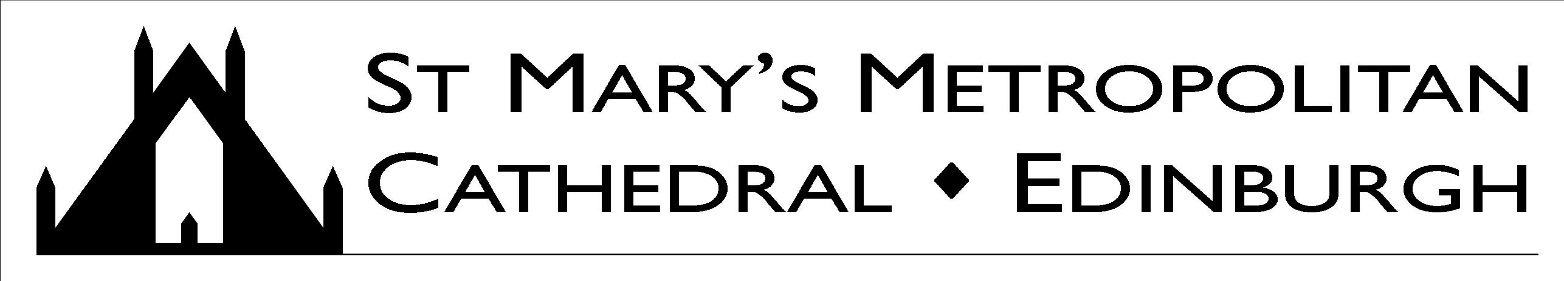 SIXTH SUNDAY OF THE YEAR – YEAR CA very warm welcome to Mass today, especially to those visiting the Cathedral.Marriage & Baptisms: Couples should contact the parish office at Cathedral House at least six months prior to their proposed wedding. For baptisms also contact the parish office. 
Welcome to Annalise Good who will be baptised here in the Cathedral later today!Collection for Sunday 10th February: £2,052; Thank you.Quiz Night – This FridaySt. Mary's Cathedral Quiz Night – will be held on Friday, 22 February at 7.30pm in the Cafe!  Why go to the pub for quiz night when you and your friends can join in at the Cathedral?  You can either form a team yourself (6 persons) or come as a single and join a team. And we will be handing out a superb mystery prize for the winning team at the end of the evening.  Tickets will be on sale after all masses this week and are £5 per person, with children under 16 free!  We will be serving pizza and have a cash bar available for drinks.  Grab your friends and family and start your own team.Young Adults GroupThis week, we welcome the Missionaries of Charity who will speak to us about their foundress, St Teresa of Calcutta. The talk will begin, as always, at 7pm and be followed by discussion, night prayer and a trip to the pub. All young adults, aged 18-35, are very welcome.Have you been Confirmed?For many and various reasons, sometimes people never actually get confirmed. If you are an adult who has never been confirmed, the Cathedral will be running a course for you during Lent this year with a view to Confirmation at the Easter Vigil on 20th April. Meetings will take place on Monday nights at 7pm in the Cathedral House. If you would like to know more or register for the course, please e-mail Sr. Mary Simone: cathedralhouse@stmaryscathedral.co.uk.Justice & Peace TalkOn Wednesday 27th February at 7.30 pm in the Café space we are delighted to welcome Fr Basil Clark VE for Justice and Peace in the Archdiocese, David Bradwell from the Scottish Faiths Action for Refugees and Alex Holmes who has worked with refugees in the West Bank and in the Calais refugee camps - 'The Jungle'. The format will be three short presentations followed by a question and answer session. The theme of the evening is Refugees and Migrants and what Catholics can do to support them. Everyone is most welcome.  Day for Extraordinary Ministers of Holy Communion – Saturday 23rd FebruaryThe Archdiocese have a day for all Eucharistic Ministers on Saturday 23rd February. The day will take place at the Gillis Centre, from 11am to 3pm. To find out more or to book a place contact Anne Lamond: catecheticscommissionbooking@gmail.comWeekend for Those Suffering through Divorce, Separation or WidowhoodThe Beginning Experience are holding a weekend for those who find themselves suffering bereavement through divorce, separation or widowhood, from 22nd-24th March at St. Mary’s Monastery, Kinnoull. For details see beginningexpereiencescotland@hotmail.com or contact Catherine on 0131 665 3383. Completed Applications must be returned by 9th March 2019.A Remembering Service – This Evening There will be a special service at St John the Baptist (Corstorphine) for those who have suffered the loss of a child, from the beginning of pregnancy onwards, together with those who wish to come in love and support. The Service will be on Sunday 17th February at 5pm and will provide time in quiet surroundings to fully recognize loss and help with healing. It is ecumenical and open to all. Fabric WorksThe specialist company who will assess the dry rot at the back of the Church will be here at the end of the month. Roof works on Cathedral House will begin this week. We are negotiating with the firm who installed the lighting about the remote controls which lower the Chandeliers in the Cathedral – which are not working (hence all the dead bulbs at present!)Automatic External Defibrillator (AED).An AED is now in the Sacristy. This device can deliver an electric shock to the heart of someone who has suffered a cardiac arrest. It does not replace cardio-pulmonary resuscitation, but it is a vital addition. Members of the SSVP and some passkeepers have been trained on its use and all passkeepers, cleaners and altars servers are now being trained. It is important that everyone is aware that the Cathedral now has this life-saving equipment.Thank You from Bethany Christian Trust“Thank you very much for your extremely kind donations of £1,358.06 from St Mary’s Metropolitan Cathedral and £758.17 from St Andrew’s, Ravelston towards the work of the Bethany Care Shelter this winter. This tremendous generosity from your Church will help Bethany to continue to run the vital and potentially lifesaving Care Shelter which provides a hot meal, overnight accommodation, friendship and advice every night for many homeless men and women in Edinburgh.”Fr Donal McIlraith, an Irish Columban priest currently working in Fiji, will lead a Cenacle and speak on the Marian Movement of Priests in the Cathedral Café at 10.30am on Saturday 2nd March. The Marian Movement was begun in Fatima in 1972. It invites people to pray for priests at this time of crisis and calls for entrustment to Mary and love for the Pope.Prayer for an End to Abortion during Lent Can you give one hour (Same day & time) each week in Lent to pray for Life on Chalmers St between 11am & 12 midday. If so ring Annabelle 07777621821.The Augustinian Canonesses at Boarbank Hall offers a variety of talks, courses and retreats for 2019. Please see their website, www.boarbankhall.org.uk for more information. _______________________________________________________________________________________________________________________________Fr Patrick, Fr Jamie, Sr. Mary Simone and Deacon Peter Parish Office (9:00am-3:00pm): Cathedral House, 61 York Place, Edinburgh, EH1 3JD, Tel: 0131 556 1798 Email: cathedralhouse@stmaryscathedral.co.uk@edinburghcathedral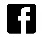 Parish Council: ppccathedral@stmaryscathedral.co.ukFinance (Caroline Reid) Tel: 0131 523 0101 Safeguarding: Maureen McEvoy Director of Music (Michael Ferguson):  DirectorOfMusic@stmaryscathedral.co.ukHospital Chaplains: Western General: 07970 537432; Royal Infirmary: 0131 536 1000 & ask for priest on callNewsletter available online: www.stmaryscathedral.co.uk   Produced & printed by St Mary’s Cathedral.St Mary’s Cathedral is a parish of the Archdiocese of St Andrew & Edinburgh, a charity registered in Scotland, number SC008540DAYTIMEHOLY DAYMASS INTENTIONSunday 17th (Vigil)  6.00pm9.00am10.30amPolishJoanna ChanDiago P. Rodrigues (RIP)12noon5.45pm 7.30pm PolishMrs Phil Dryburgh (RIP)For the People of the ParishesMonday 18th    8.00am12.45pmAnastasia Keogh (RIP)Moira Ingram Tuesday 19th Wednesday 20th    Thursday 21st Friday 22nd Saturday 23rd 8.00am12.45pm8.00am12:45pm8.00am12.45pm8.00am 12.45pm10.00am St Peter Damian The Chair of St PeterSt PolycarpLuis Xavier Rodrigues (RIP)Mrs Esther SangsterSpecial IntentionJoan ConnellyMoya McGuinn (RIP)Giuseppe Cecchini (RIP)Special IntentionMore Pro-Life WorkersMichael Forkan (RIP)Confessions: Saturday 10.30am to 12 noon, 5.00pm to 5.45pmConfessions: Saturday 10.30am to 12 noon, 5.00pm to 5.45pmConfessions: Saturday 10.30am to 12 noon, 5.00pm to 5.45pmConfessions: Saturday 10.30am to 12 noon, 5.00pm to 5.45pmExposition of the Blessed Sacrament: Saturday 10.30am to 12.00pm.Exposition of the Blessed Sacrament: Saturday 10.30am to 12.00pm.Exposition of the Blessed Sacrament: Saturday 10.30am to 12.00pm.Exposition of the Blessed Sacrament: Saturday 10.30am to 12.00pm.